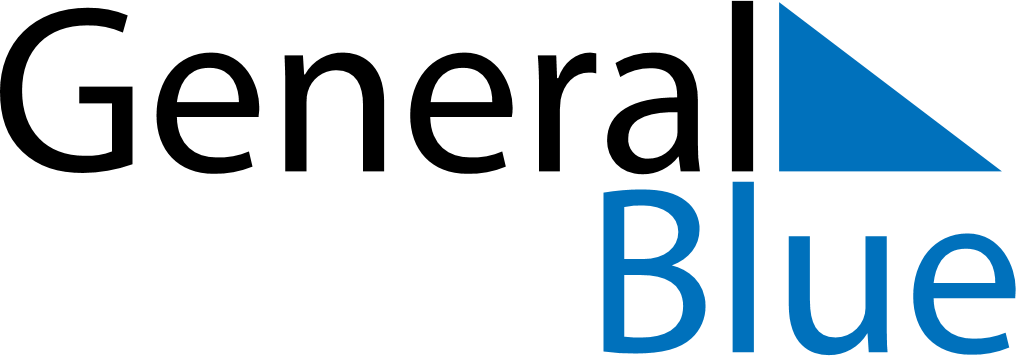 March 2024March 2024March 2024March 2024March 2024March 2024March 2024Szecseny, Nograd, HungarySzecseny, Nograd, HungarySzecseny, Nograd, HungarySzecseny, Nograd, HungarySzecseny, Nograd, HungarySzecseny, Nograd, HungarySzecseny, Nograd, HungarySundayMondayMondayTuesdayWednesdayThursdayFridaySaturday12Sunrise: 6:22 AMSunset: 5:25 PMDaylight: 11 hours and 2 minutes.Sunrise: 6:20 AMSunset: 5:27 PMDaylight: 11 hours and 6 minutes.34456789Sunrise: 6:18 AMSunset: 5:28 PMDaylight: 11 hours and 9 minutes.Sunrise: 6:16 AMSunset: 5:30 PMDaylight: 11 hours and 13 minutes.Sunrise: 6:16 AMSunset: 5:30 PMDaylight: 11 hours and 13 minutes.Sunrise: 6:14 AMSunset: 5:31 PMDaylight: 11 hours and 16 minutes.Sunrise: 6:13 AMSunset: 5:33 PMDaylight: 11 hours and 20 minutes.Sunrise: 6:11 AMSunset: 5:34 PMDaylight: 11 hours and 23 minutes.Sunrise: 6:09 AMSunset: 5:36 PMDaylight: 11 hours and 27 minutes.Sunrise: 6:07 AMSunset: 5:37 PMDaylight: 11 hours and 30 minutes.1011111213141516Sunrise: 6:05 AMSunset: 5:39 PMDaylight: 11 hours and 34 minutes.Sunrise: 6:02 AMSunset: 5:40 PMDaylight: 11 hours and 37 minutes.Sunrise: 6:02 AMSunset: 5:40 PMDaylight: 11 hours and 37 minutes.Sunrise: 6:00 AMSunset: 5:42 PMDaylight: 11 hours and 41 minutes.Sunrise: 5:58 AMSunset: 5:43 PMDaylight: 11 hours and 44 minutes.Sunrise: 5:56 AMSunset: 5:45 PMDaylight: 11 hours and 48 minutes.Sunrise: 5:54 AMSunset: 5:46 PMDaylight: 11 hours and 51 minutes.Sunrise: 5:52 AMSunset: 5:48 PMDaylight: 11 hours and 55 minutes.1718181920212223Sunrise: 5:50 AMSunset: 5:49 PMDaylight: 11 hours and 58 minutes.Sunrise: 5:48 AMSunset: 5:51 PMDaylight: 12 hours and 2 minutes.Sunrise: 5:48 AMSunset: 5:51 PMDaylight: 12 hours and 2 minutes.Sunrise: 5:46 AMSunset: 5:52 PMDaylight: 12 hours and 6 minutes.Sunrise: 5:44 AMSunset: 5:54 PMDaylight: 12 hours and 9 minutes.Sunrise: 5:42 AMSunset: 5:55 PMDaylight: 12 hours and 13 minutes.Sunrise: 5:40 AMSunset: 5:57 PMDaylight: 12 hours and 16 minutes.Sunrise: 5:38 AMSunset: 5:58 PMDaylight: 12 hours and 20 minutes.2425252627282930Sunrise: 5:36 AMSunset: 5:59 PMDaylight: 12 hours and 23 minutes.Sunrise: 5:34 AMSunset: 6:01 PMDaylight: 12 hours and 27 minutes.Sunrise: 5:34 AMSunset: 6:01 PMDaylight: 12 hours and 27 minutes.Sunrise: 5:32 AMSunset: 6:02 PMDaylight: 12 hours and 30 minutes.Sunrise: 5:30 AMSunset: 6:04 PMDaylight: 12 hours and 34 minutes.Sunrise: 5:28 AMSunset: 6:05 PMDaylight: 12 hours and 37 minutes.Sunrise: 5:26 AMSunset: 6:07 PMDaylight: 12 hours and 41 minutes.Sunrise: 5:24 AMSunset: 6:08 PMDaylight: 12 hours and 44 minutes.31Sunrise: 6:21 AMSunset: 7:10 PMDaylight: 12 hours and 48 minutes.